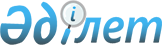 О внесении изменения в приказ Министра здравоохранения Республики Казахстан от 19 ноября 2009 года № 742 "Об утверждении Правил проведения инспектирования в сфере обращения лекарственных средств, изделий медицинского назначения и медицинской техники"
					
			Утративший силу
			
			
		
					Приказ Министра здравоохранения и социального развития Республики Казахстан от 6 ноября 2014 года № 223. Зарегистрирован в Министерстве юстиции Республики Казахстан 8 ноября 2014 года № 9864. Утратил силу приказом Министра здравоохранения Республики Казахстан от 27 января 2021 года № ҚР ДСМ-9.
      Сноска. Утратил силу приказом Министра здравоохранения РК от 27.01.2021 № ҚР ДСМ-9 (вводится в действие по истечении десяти календарных дней со дня первого официального опубликования).
      В соответствии с подпунктом 71) пункта 1 статьи 7 Кодекса Республики Казахстан от 18 сентября 2009 года "О здоровье народа и системе здравоохранения" и в целях совершенствования процедуры инспектирования ПРИКАЗЫВАЮ:
      1. Внести в приказ Министра здравоохранения Республики Казахстан от 19 ноября 2009 года № 742 "Об утверждении Правил проведения инспектирования в сфере обращения лекарственных средств, изделий медицинского назначения и медицинской техники" (зарегистрированный в Реестре государственной регистрации нормативных правовых актов № 5942, опубликованный в Собрании актов центральных исполнительных и иных центральных государственных органов Республики Казахстан № 7, 2010 года) следующее изменение:
      в Правилах проведения инспектирования в сфере обращения лекарственных средств, изделий медицинского назначения и медицинской техники, утвержденных указанным приказом:
      пункт 38 изложить в следующей редакции:
      "38. Субъект инспектирования, объект деятельности которого признан не соответствующим заявленному государственному стандарту, подает заявление на инспектирование после устранения выявленных отклонений и представления информации по проведенным корректирующим и предупреждающим мероприятиям на общих основаниях.".
      2. Комитету контроля медицинской и фармацевтической деятельности Министерства здравоохранения и социального развития Республики Казахстан обеспечить:
      1) государственную регистрацию настоящего приказа в Министерстве юстиции Республики Казахстан;
      2) в течение десяти календарных дней после государственной регистрации настоящего приказа в Министерстве юстиции Республики Казахстан направление на официальное опубликование в средствах массовой информации и информационно-правовой системе "Әділет";
      3) размещение настоящего приказа на интернет-ресурсе Министерства здравоохранения и социального развития Республики Казахстан.
      3. Контроль за исполнением настоящего приказа возложить на Вице-министра здравоохранения и социального развития Республики Казахстан Мусинова С.Р.
      4. Настоящий приказ вводится в действие со дня его первого официального опубликования.
					© 2012. РГП на ПХВ «Институт законодательства и правовой информации Республики Казахстан» Министерства юстиции Республики Казахстан
				
Министр здравоохранения
и социального развития
Республики Казахстан
Т. Дуйсенова